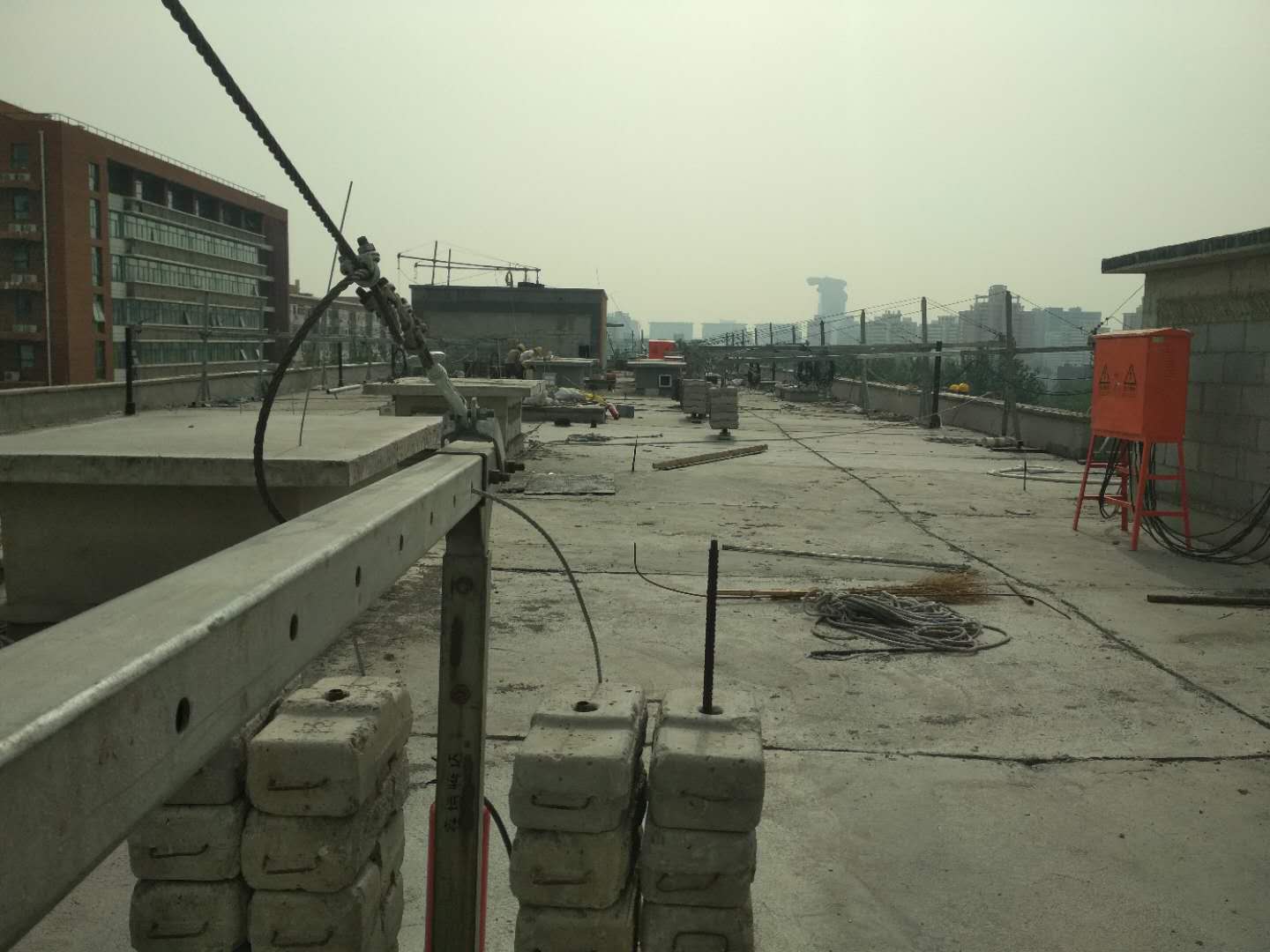 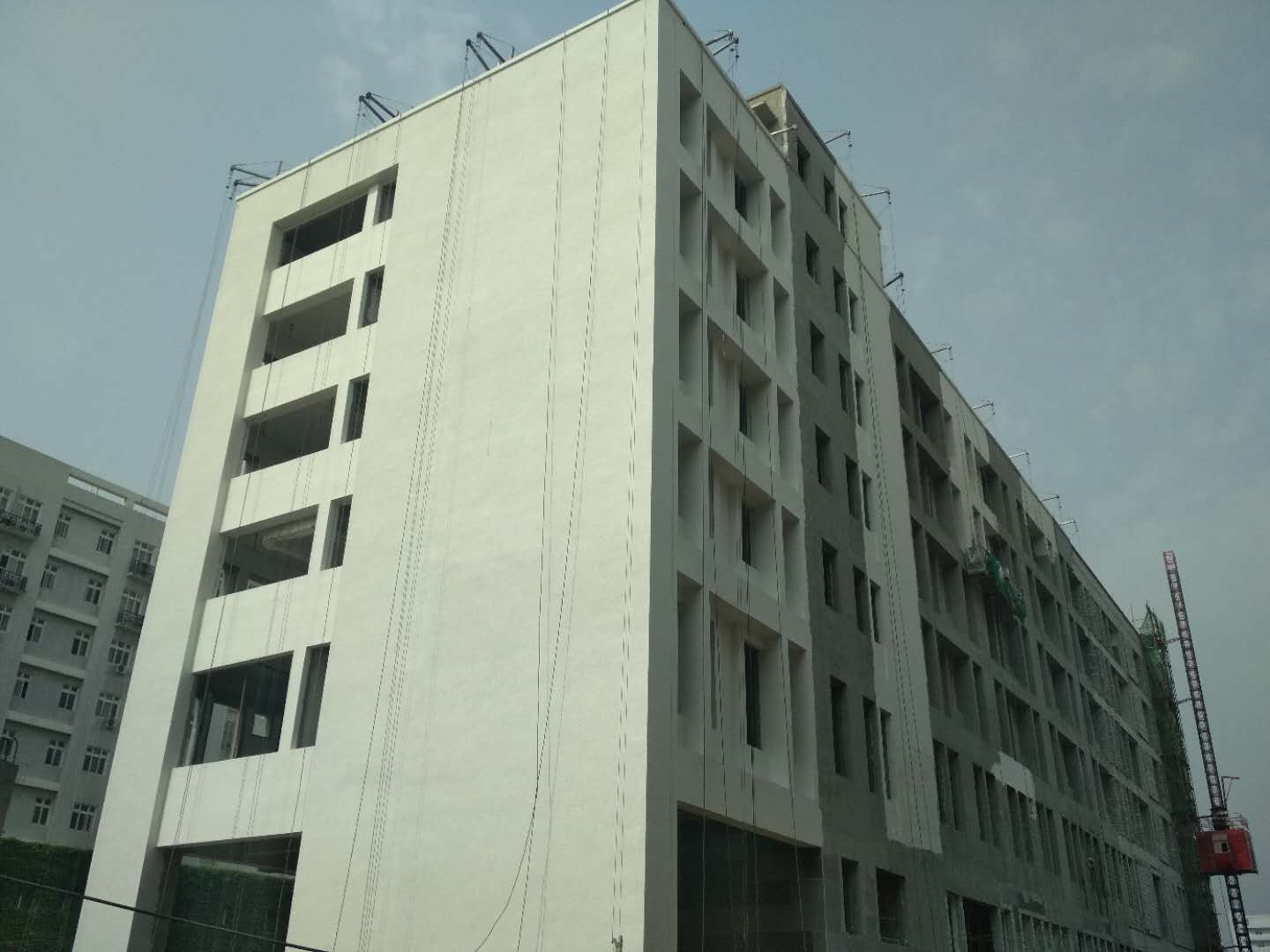 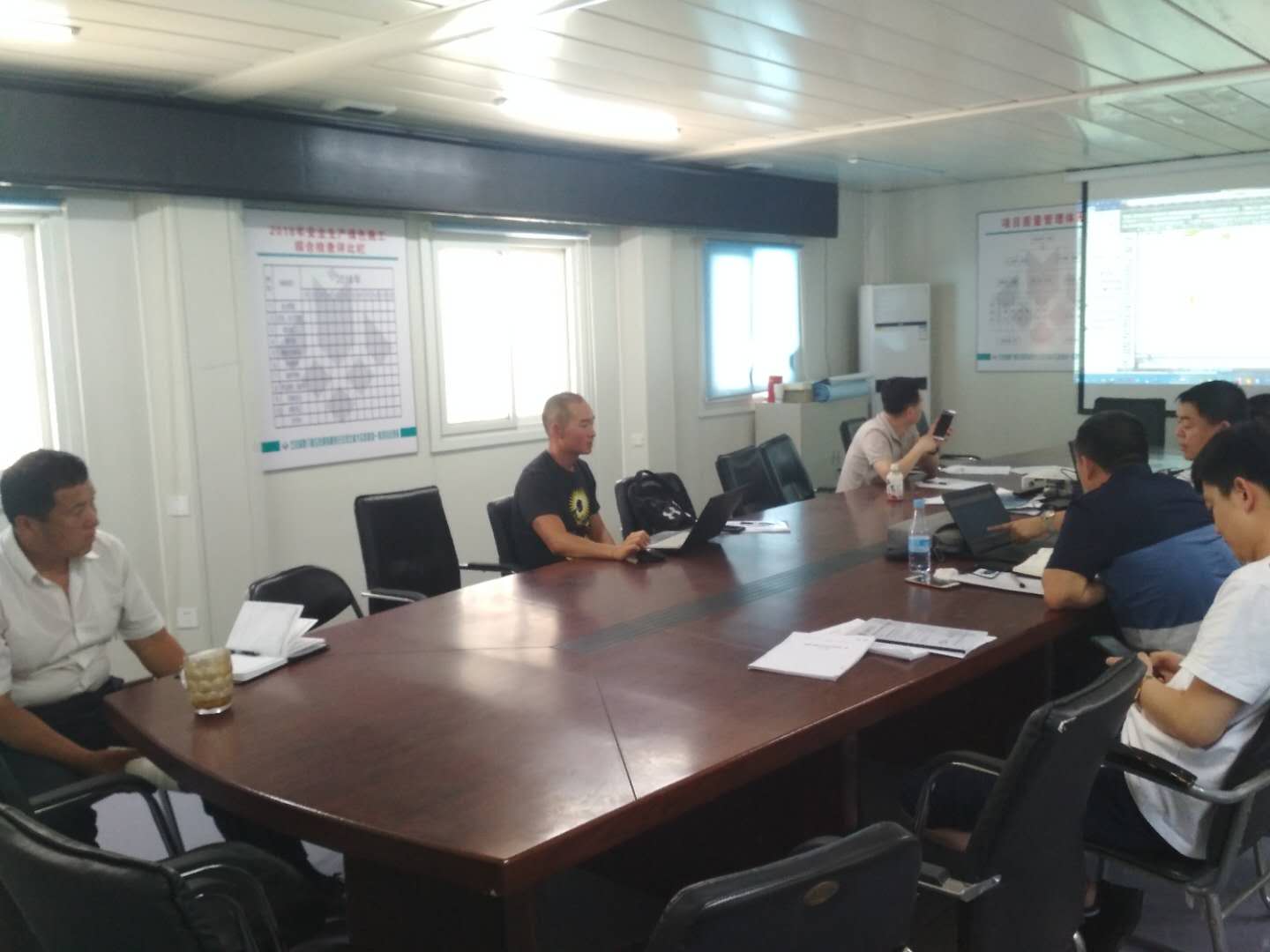 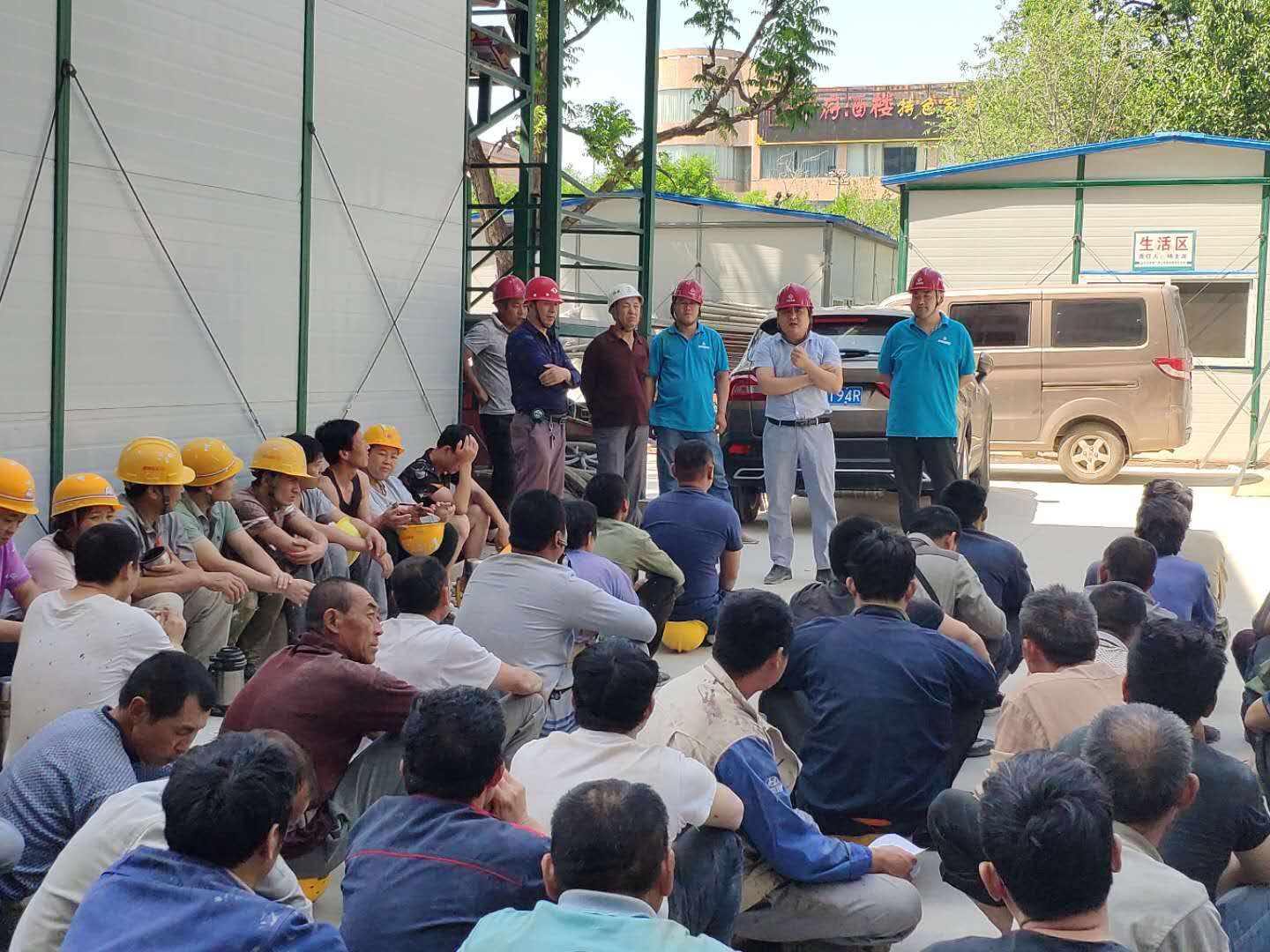 电气专题会                   安全教育大会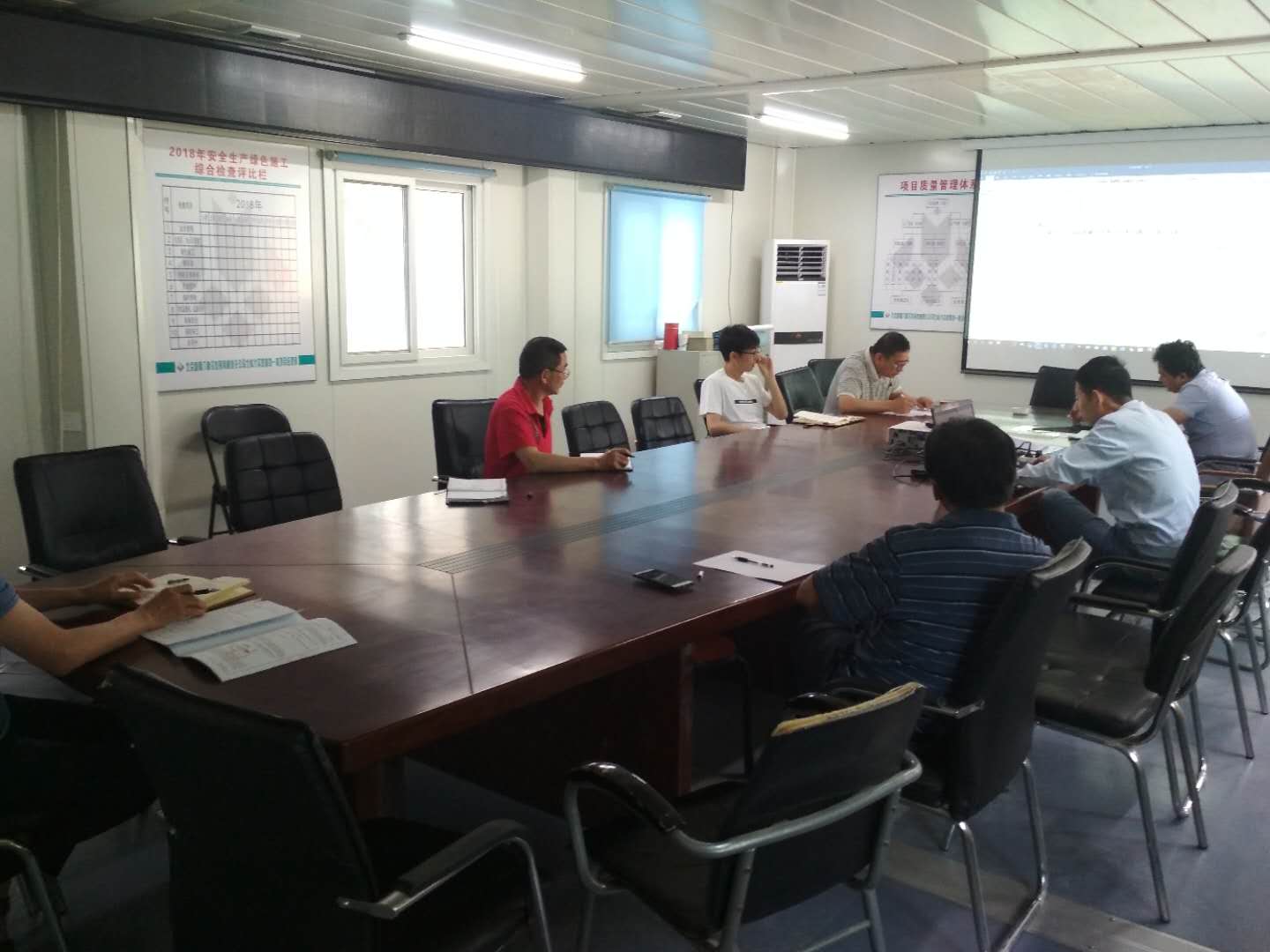 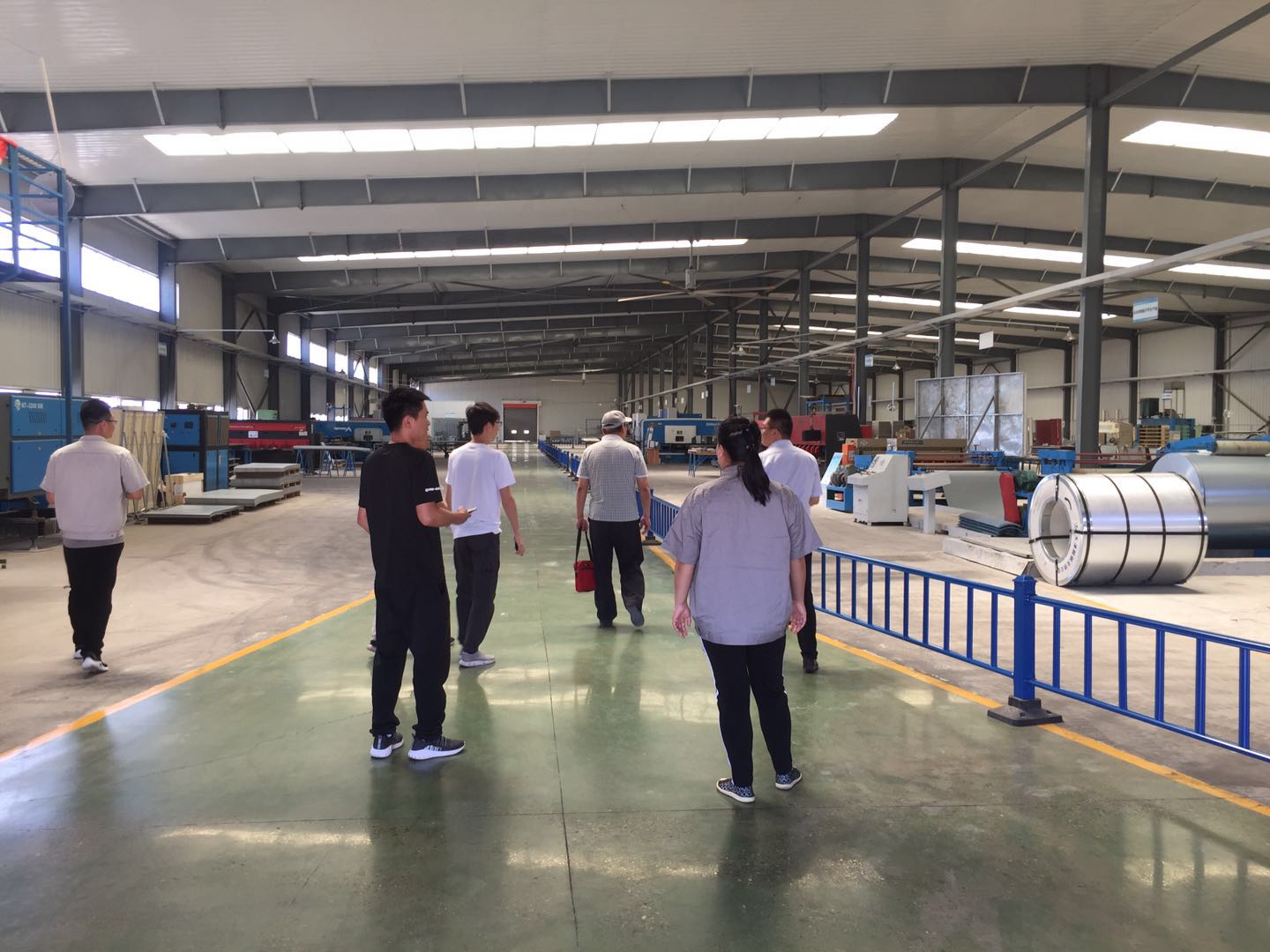 技术协调会                        考察